NOTES          GRATITUDE					             REFLECTIONDAILY SCHEDULEDAILY SCHEDULEDAILY SCHEDULEDATEDATE6:00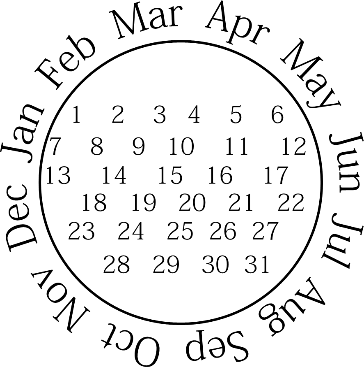 7:008:009:0010:0011:00TO DO12:00TO DO1:002:003:004:005:006:007:008:009:00